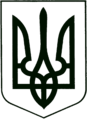 УКРАЇНА
МОГИЛІВ-ПОДІЛЬСЬКА МІСЬКА РАДА
ВІННИЦЬКОЇ ОБЛАСТІВИКОНАВЧИЙ КОМІТЕТ РІШЕННЯ№229Від 27.07.2017р.                                                             м. Могилів - ПодільськийПро визначення місця проживання малолітньої дитини                                _______________________________Керуючись ст. 34 Закону України «Про місцеве самоврядування в Україні», відповідно до ст.ст. 19, 161, 162 Сімейного кодексу України, постанови Кабінету Міністрів України від 24.09.2008 року №866 «Питання діяльності органів опіки та піклування, пов’язані із захистом прав дітей» та матеріалів, що надійшли до служби у справах дітей, сім’ї та молоді міської ради,-                                  виконком міської ради ВИРІШИВ:	1. Затвердити висновок про визначення місця проживання малолітньої дитини: _____________________, __________ року народження з батьком – ______________________ ________________ року народження, який проживає за адресою: місто Могилів-Подільський, вулиця Фізкультурна, ____, згідно додатку, що додається.2. Визначити місце проживання малолітньої дитини: ____________________, ______________ року народження з батьком – ____________________, ______________ року народження, який проживає за адресою: місто Могилів-Подільський, вулиця Фізкультурна, ____.         3. Мати, __________________, має право на спілкування з дитиною,  __________________, ______________ року народження, за попередньою домовленістю з батьком дитини, при цьому звернути увагу матері  на те, щоб не були порушені права дитини.        4. Зобов'язати матір дитини, _________________, __________ року народження, після спілкування з сином, повертати його за місцем  фактичного проживання.       5. На час перебування сина з мамою, вона несе повну відповідальність за його життя та здоров'я.        6. Контроль за виконанням даного рішення покласти на заступника міського голови з питань діяльності виконавчих органів Кригана В.І..       Міський голова                                                                   П. Бровко     Додаток                                                                                            до рішення виконавчого                                                                                       комітету міської ради від 27.07.2017 року №229                                                      ВИСНОВОКоргану опіки та піклування при виконавчому комітеті Могилів – Подільської міської ради  про визначення місця проживання малолітньої дитини __________________________Вивчивши матеріали, що надійшли до комісії з питань захисту прав дитини, стало відомо наступне:	громадянин України _________________________, ___________________ року народження, паспорт __________________, виданий  Могилів-Подільським МРВ УМВС України у Вінницькій області від _____________ pоку, який проживає за адресою: вулиця Фізкультурна, ____. На даний час проходить військову службу за контрактом у військовій частині №____ міста Могилева – Подільського, Вінницької області. Відповідно до службової характеристики, ______________ користується авторитетом та повагою серед товаришів по службі. Порядність та чесність проявляє за будь – яких обставин. Достатньо контролює себе щоб діяти рішуче та сміливо. Скромний та простий у спілкуванні. До складу його сім’ї входять:_______________________ – син, _________________ року народження.  З ______________ року ___________________ перебував у шлюбі з  ________________, _____________ року народження. У спільному шлюбі народився син _______________________, ______________ року народження. Проте, подружні відносини не склались та були розірванні   __________, згідно рішення Могилів – Подільського міськрайонного суду Вінницької області, справа №______________._____________ повідомив, що він любить свого сина, бажає виховувати його, турбуватись про нього, дбати про його здоров’я. На даний час малолітній син проживає з батьком та знаходиться на його утриманні. З роботодавцем у  ______________ укладений контракт, який передбачає своєчасну виплату грошового забезпечення. Мати, ___________ матеріально не допомагає утримувати дитину, не купує продукти харчування, також має ненормований робочий час, працює у нічні зміни, що унеможливлює належне виховання та догляд дитини. Зі слів _______________, ___________ має намір взагалі виїзджати за кордон на роботу.____________________ на Комісію не з’явилася, хоча була повідомлена належним чином. _______________ року під час складання службою у справах дітей, сім’ї та молоді, актів обстеження житлово – побутових умов за адресою: вулиця Фізкультурна, ___, де проживає __________ з малолітнім сином – _________________, _________ року народження та вулиця Вірменська, ___, квартира ___, де проживає _______________, стало відомо, що два помешкання відповідають санітарно – гігієнічним умовам проживання, облаштовані побутовою технікою та всіма необхідними меблями. Проте, для дитини, кращі умови створені за місцем проживання _____________. Хлопчик проживає у кімнаті разом з батьком, де в дитини є окреме спальне місце та місце для проведення дозвілля, комп’ютерна техніка, розвиваючі іграшки.Бесіда з дитиною, щодо з’ясування обставин не проводилась так, як хлопчик не досяг того віку та рівня розвитку, за яких він може висловлювати свою думку.Відповідно до статті 160 Сімейного кодексу України місце проживання дитини, яка не досягла десяти років, визначається за згодою батьків. Місце проживання дитини, яка досягла десяти років, визначається за спільною згодою батьків та самої дитини. Якщо батьки проживають окремо, місце проживання дитини, яка досягла чотирнадцяти років, визначається нею самою.      У принципі 6 Декларації прав дитини проголошено, що дитина для повного і гармонійного розвитку її особистості потребує любові і розуміння. Вона повинна, коли це можливо, рости під опікою і відповідальністю своїх батьків і в усякому випадку в атмосфері любові і моральної та матеріальної забезпеченості.        Враховуючи вищевикладене, обстеживши матеріально-побутові умови проживання дитини, комісія з питань захисту прав дитини, вирішила доцільним порушити клопотання перед виконавчим комітетом Могилів – Подільської міської ради про визначення місця проживання малолітньої дитини: __________________, ______ року народження, з батьком – __________________, ____________ року народження, який мешкає за адресою: м. Могилів-Подільський, вулиця Фізкультурна, _____.          Міський голова                                                                  П. Бровко